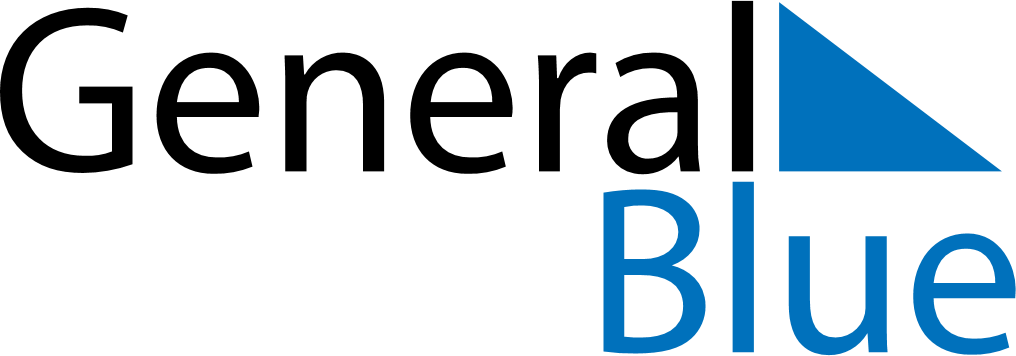 June 2019June 2019June 2019New ZealandNew ZealandSUNMONTUEWEDTHUFRISAT12345678Queen’s Birthday9101112131415161718192021222324252627282930